Sudski savet Kosova,Na osnovu člana 108. Ustava Republike Kosova i člana 7. stav 1. tačka 1.24. Zakona br. 06/L-055 o Sudskom savetu Kosova, kao i člana 85. Zakona br. 05/L-083 o stečaju, na sastanku održanom dana X.X. 2024,Usvaja:PRAVILNIK BR. X/2024 ZA ELEKTRONSKU METODU IZBORASTEČAJNOG ADMINISTRATORAČlan 1SvrhaSvrha ovog pravilnika je da se omogući nesmetano odvijanje posla i efikasno obavljanje poslova Privrednog suda u vezi sa stečajnim postupkom.Član 2DelokrugOvim pravilnikom bliže su definisani uslovi i način izbora privremenog stečajnog administratora, stečajnog administratora i pratioce stečaja (u daljem tekstu: administrator) elektronskim metodom izbora.Član 3Metod izbora administratoraMetod elektronskog izbora administratora je način za izbor stečajnih administratora Privrednog suda, pomoću posebnog elektronskog programa koji će omogućiti izbor administratora u elektronskoj formi, (u daljem tekstu: prijava).Član 4Spisak administratoraIzborna lista iz člana 3. ovog pravilnika priprema se na osnovu: broja stečajnih predmeta koje vodi administrator u sudu; i, trajanje stečajnih predmeta.2. Ukupan broj bodova svakog administratora utvrđuje se množenjem podataka iz stava (1) reda 1. ovog člana sa podacima iz stava (1) tačke 2. ovog člana.3. Administrator sa najmanje bodova je naveden prvi u spisku.Član 5Sistem izbora administratora1. Administratora imenuje stečajni sudija sa liste administratora suda.2. Spiskovi administratora u Privrednom sudu su deo registra administratora koji vodi Ministarstvo pravde i priprema se na početku svake kalendarske godine.3. Elektronska aplikacija za izbor administratora obezbediće da svaki administrator  u ovom spisku suda da se imenuje u stečajnom postupku srazmerno broju stečajnih predmeta u sudu.4. Redosled administratora na osnovu koje će prijava odrediti slučajeve na osnovu broja licenci licenciranih administratora.Sistem će obezbediti da nakon imenovanja prvog stečajnog administratora u prethodnom ili stečajnom postupku taj stečajni administrator bude poslednji na listi.Član 6Prelazne odredbeU periodu do potpunog funkcionisanja elektronskog sistema, proces izbora, kako je definisano ovim pravilnikom, vršiće se ručno, po postupku utvrđenom ovim pravilnikom.Član 7Stupanje na snaguOvaj Pravilnik stupa na snagu danom  usvajanja od strane Sudskog saveta Kosova. Albert Zogaj,Predsedavajući Sudskog saveta KosovaDatum:	.	.	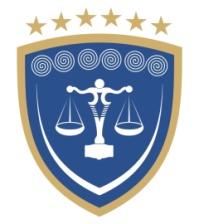 REPUBLIKA E KOSOVËSREPUBLIKA KOSOVA – REPUBLIC OF KOSOVOKËSHILLI GJYQËSOR I KOSOVËSSUDSKI SAVET KOSOVA - KOSOVO JUDICIAL COUNCIL